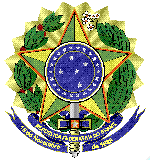 MINISTÉRIO DA EDUCAÇÃOSECRETARIA DE EDUCAÇÃO PROFISSIONAL E TECNOLÓGICAINSTITUTO FEDERAL DE EDUCAÇÃO, CIÊNCIA E TECNOLOGIA SUL-RIO-GRANDENSECOMISSÃO PERMANENTE DE LICITAÇÕESTOMADA DE PREÇOS Nº 01/2021Processo Administrativo nº 23166.000942.2021-33Torna-se público, para conhecimento dos interessados, que o INSTITUTO FEDERAL DE EDUCAÇÃO, CIÊNCIA E TECNOLOGIA SUL-RIO-GRANDENSE, campus Charqueadas CNPJ/MF n.º 10.729.992/0004-99, por meio da Comissão Permanente de Licitações instituída pela Portaria n.º 1898/2020 e de conformidade com os termos do Processo Administrativo n.º 23166.000942.2021-33, sediado à Rua General Balbão nº 81, Charqueadas/RS, realizará licitação, na modalidade TOMADA DE PREÇOS, do tipo menor preço global, sob a forma de execução indireta, no regime de empreitada por preço global, nos termos da Lei nº 8.666, de 21 de junho de 1993, da Lei Complementar n° 123, de 14 de dezembro de 2006, da Lei de Diretrizes Orçamentárias vigente, do Decreto n° 8.538, de 06 de outubro de 2015, Decreto nº 7.746, de 05 de junho de 2012,do Decreto n. 7.983, de 08 de abril de 2013, do Decreto 9.507, de 21 de setembro de 2018,das Instruções Normativas SEGES/MP nº 05, de 26 de maio de 2017, Instrução Normativa SLTI/MP nº 1, de 19 de janeiro de 2010, da Instrução Normativa SEGES/MP nº 3, de 26 de abril de 2018, Instrução Normativa SEGES/MP nº 6, de junho de 2018 e, ainda, de acordo com as condições estabelecidas neste Edital. HORÁRIO, DATA E LOCAL PARA A ENTREGA DOS ENVELOPES CONTENDO A DOCUMENTAÇÃO E PROPOSTAS: Até às 09h, do dia 25 de outubro de 2021, no endereço Rua General Balbão, nº 81, bairro Centro, Charqueadas/RS – CEP 96745-000, para entrega dos Envelopes n° 01, com os documentos de habilitação, e n. 02, com a proposta.HORÁRIO, DATA E LOCAL PARA INÍCIO DA SESSÃO PÚBLICAÀs 9 horas, do dia 25 de outubro de 2021, na Coordenadoria de Compras e Licitações localizada no endereço Rua General Balbão nº 81, Bairro Centro – Charqueadas/RS, terá início a sessão pública, prosseguindo-se com o credenciamento dos participantes e a abertura dos envelopes contendo a documentação de habilitação e de consulta “online” ao SICAF.Os conjuntos de documentos relativos à habilitação e à proposta de preços deverão ser entregues separadamente, em envelopes fechados e lacrados, rubricados no fecho e identificados com o nome do licitante e contendo em suas partes externas e frontais, em caracteres destacados, os seguintes dizeres:Os licitantes interessados em participar do certame não necessitam encaminhar seus representantes legais para entregar os envelopes com a documentação e as propostas, podendo, inclusive, encaminhá-los via Correio ou outro meio similar de entrega, atentando para as datas e horários finais para recebimento dos mesmos, constantes neste Edital. A correspondência deverá ser endereçada com aviso de recebimento para a Comissão de Licitação no endereço indicado no Item 1 deste Edital e conter os dois envelopes acima mencionados, até o momento marcado para abertura da sessão pública.DO REPRESENTANTE E DO CREDENCIAMENTOOs licitantes que desejarem manifestar-se durante as fases do procedimento licitatório deverão estar devidamente representados por:Titular da empresa licitante, devendo apresentar cédula de identidade ou outro documento de identificação oficial, acompanhado de: registro comercial no caso de empresa individual, contrato social ou estatuto em vigor, no caso de sociedades comerciais e, no caso de sociedades por ações, dos documentos de eleição de seus administradores; inscrição do ato constitutivo, no caso de sociedades civis, acompanhada de prova de diretoria em exercício; sendo que em tais documentos devem constar expressos poderes para exercerem direitos e assumir obrigações em decorrência de tal investidura;Representante designado pela empresa licitante, que deverá apresentar instrumento particular de procuração ou documento equivalente, com poderes para se manifestar em nome da empresa licitante em qualquer fase da licitação, acompanhado de documento de identificação oficial e do registro comercial, no caso de empresa individual; contrato social ou estatuto em vigor no caso de sociedades comerciais  e no caso de sociedades por ações, acompanhado, neste último, de documentos de eleição de seus administradores; inscrição do ato constitutivo, no caso de sociedades civis, acompanhada de prova de diretoria em exercício;Cada representante legal/credenciado deverá representar apenas uma empresa licitante.OBJETOO objeto da presente licitação é a escolha da proposta mais vantajosa para a contratação de pessoa jurídica, em regime de empreitada por preço global, para a execução da obra de execução do Bloco 20 - Módulo I Campus Charqueadas do Instituto Federal sul-rio-grandense, conforme condições, quantidades e exigências estabelecidas neste Edital e seus anexos.4.2.A licitação será realizada em único item.4.3. O critério de julgamento adotado será o menor preço global do item, observadas as exigências contidas neste Edital e seus Anexos quanto às especificações do objeto.DOS RECURSOS ORÇAMENTÁRIOSAs despesas para atender a esta licitação estão programadas em dotação orçamentária própria, prevista no orçamento da União para o exercício de 2021, na classificação abaixo:Gestão/Unidade:  26436/158340Fonte: 8100000000  Programa de Trabalho: 108770Elemento de Despesa:  449051PI: L20RLP0109RDA PARTICIPAÇÃO NA LICITAÇÃOPoderão participar desta licitação, os interessados cujo ramo de atividade seja compatível com o objeto desta licitação Não poderão participar desta licitação:proibidos de participar de licitações e celebrar contratos administrativos, na forma da legislação vigente;que não atendam às condições destes Edital e seus anexos;estrangeiros que não tenham representação legal no Brasil com poderes expressos para receber citação e responder administrativa ou judicialmente; que se enquadrem nas vedações previstas no artigo 9º da Lei nº 8.666, de 1993;que estejam sob falência, concurso de credores, concordata ou insolvência, em processo de dissolução ou liquidação;organizações da Sociedade Civil de Interesse Público - OSCIP, atuando nessa condição (Acórdão nº 746/2014-TCU-Plenário);  sociedades cooperativas, considerando a vedação contida no art. 10 da Instrução Normativa SEGES/MP nº 5, de 2017.Nos termos do art. 5º do Decreto nº 9.507, de 2018, é vedada a contratação de pessoa jurídica na qual haja administrador ou sócio com poder de direção, familiar de: Para os fins do disposto neste item, considera-se familiar o cônjuge, o companheiro ou o parente em linha reta ou colateral, por consanguinidade ou afinidade, até o terceiro grau (Súmula Vinculante/STF nº 13, art. 5º, inciso V, da Lei nº 12.813, de 16 de maio de 2013 e art. 2º, inciso III, do Decreto n.º 7.203, de 04 de junho de 2010);detentor de cargo em comissão ou função de confiança que atue na área responsável pela demanda ou contratação; oude autoridade hierarquicamente superior no âmbito do órgão contratante.Nos termos do art. 7° do Decreto n° 7.203, de 2010, é vedada, ainda, a utilização, na execução dos serviços contratados, de empregado da futura Contratada que seja familiar de agente público ocupante de cargo em comissão ou função de confiança neste órgão contratante.DA HABILITAÇÃOComo condição prévia ao exame da documentação de habilitação do licitante será verificado o eventual descumprimento das condições de participação, especialmente quanto à existência de sanção que impeça a participação no certame ou a futura contratação, mediante a consulta aos seguintes cadastros:SICAF;Cadastro Nacional de Empresas Inidôneas e Suspensas – CEIS, mantido pela Controladoria-Geral da União (www.portaldatransparencia.gov.br/ceis);Cadastro Nacional de Condenações Cíveis por Atos de Improbidade Administrativa, mantido pelo Conselho Nacional de Justiça (www.cnj.jus.br/improbidade_adm/consultar_requerido.php).Lista de Inidôneos e o Cadastro Integrado de Condenações por Ilícitos Administrativos - CADICON, mantidas pelo Tribunal de Contas da União – TCU;A consulta aos cadastros será realizada em nome da empresa licitante e também de seu sócio majoritário, por força do artigo 12 da Lei n° 8.429, de 1992, que prevê, dentre as sanções impostas ao responsável pela prática de ato de improbidade administrativa, a proibição de contratar com o Poder Público, inclusive por intermédio de pessoa jurídica da qual seja sócio majoritário.Caso conste na Consulta de Situação do Fornecedor a existência de Ocorrências Impeditivas Indiretas, o gestor diligenciará para verificar se houve fraude por parte das empresas apontadas no Relatório de Ocorrências Impeditivas Indiretas.A tentativa de burla será verificada por meio dos vínculos societários, linhas de fornecimento similares, dentre outros.O licitante será convocado para manifestação previamente à sua desclassificação.Constatada a existência de sanção, o licitante será declarado inabilitado, por falta de condição de participação.Não ocorrendo inabilitação, será consultado o Sistema de Cadastro Unificado de Fornecedores – SICAF, para os licitantes cadastrados, em relação à habilitação jurídica, à regularidade fiscal, à qualificação econômica financeira e habilitação técnica, conforme o disposto nos arts.10, 11, 12, 13, 14, 15 e 16 da Instrução Normativa SEGES/MP nº 03, de 2018.O interessado, para efeitos de habilitação prevista na Instrução Normativa SEGES/MP nº 03, de 2018 mediante utilização do sistema, deverá atender às condições exigidas no cadastramento no SICAF até o terceiro dia útil anterior à data prevista para recebimento das propostas;Também poderão ser consultados os sítios oficiais emissores de certidões, especialmente quando o licitante esteja com alguma documentação vencida junto ao SICAF.As Microempresas e Empresas de Pequeno Porte deverão encaminhar a documentação de habilitação, ainda que haja alguma restrição de regularidade fiscal e trabalhista, nos termos do art. 43, § 1º da LC nº 123, de 2006.Os licitantes que não estiverem cadastrados no Sistema de Cadastro Unificado de Fornecedores – SICAF,nos termos do art. 6º, Instrução Normativa SEGES/MP nº 3, de 2018, deverão apresentar, até o terceiro dia anterior à data do recebimento das propostas, a documentação relativa à Habilitação Jurídica, à Regularidade Fiscal e Trabalhista, à Qualificação Econômico-Financeira e Habilitação Técnica, nas condições descritas adiante.Os documentos da habilitação cadastral acima indicados deverão ser acondicionados em envelopes, conforme estabelecido para os documentos de habilitação. Habilitação Jurídica: No caso de empresário individual: inscrição no Registro Público de Empresas Mercantis, a cargo da Junta Comercial da respectiva sede;No caso de sociedade empresária ou empresa individual de responsabilidade limitada - EIRELI: ato constitutivo, estatuto ou contrato social em vigor, devidamente registrado na Junta Comercial da respectiva sede, acompanhado de documento comprobatório de seus administradores;Inscrição no Registro Público de Empresas Mercantis onde opera, com averbação no Registro onde tem sede a matriz, no caso de ser o participante sucursal, filial ou agência;No caso de sociedade simples: inscrição do ato constitutivo no Registro Civil das Pessoas Jurídicas do local de sua sede, acompanhada de prova da indicação dos seus administradores;Decreto de autorização, em se tratando de sociedade empresária estrangeira em funcionamento no País;Os documentos acima deverão estar acompanhados de todas as alterações ou da consolidação respectiva;Regularidades Fiscal e Trabalhista: prova de inscrição no Cadastro Nacional de Pessoas Jurídicas;prova de regularidade fiscal perante a Fazenda Nacional, mediante apresentação de certidão expedida conjuntamente pela Secretaria da Receita Federal do Brasil (RFB) e pela Procuradoria-Geral da Fazenda Nacional (PGFN), referente a todos os créditos tributários federais e à Dívida Ativa da União (DAU) por elas administrados, inclusive aqueles relativos à Seguridade Social, nos termos da Portaria Conjunta nº 1.751, de 02/10/2014, do Secretário da Receita Federal do Brasil e da Procuradora-Geral da Fazenda Nacional.prova de regularidade com o Fundo de Garantia do Tempo de Serviço (FGTS);prova de inexistência de débitos inadimplidos perante a Justiça do Trabalho, mediante a apresentação de certidão negativa ou positiva com efeito de negativa, nos termos do Título VII-A da Consolidação das Leis do Trabalho, aprovada pelo Decreto-Lei nº 5.452, de 1º de maio de 1943;prova de inscrição no cadastro de contribuintes estadual/municipal, relativo ao domicílio ou sede do licitante, pertinente ao seu ramo de atividade e compatível com o objeto contratual;prova de regularidade com a Fazenda Estadual/Municipal do domicílio ou sede do licitante; caso o fornecedor seja considerado isento de tributos relacionados ao objeto licitatório, deverá comprovar tal condição mediante a apresentação de declaração emitida pela correspondente Fazenda do domicílio ou sede do fornecedor, ou outra equivalente, na forma da lei; Quando se tratar da subcontratação prevista no art. 48, II, da Lei Complementar n. 123, de 2006, a licitante melhor classificada deverá, também, apresentar a documentação de regularidade fiscal e trabalhista das microempresas e/ou empresas de pequeno porte que serão subcontratadas no decorrer da execução do contrato, ainda que exista alguma restrição, aplicando-se o prazo de regularização previsto no art. 4º, §1º do Decreto nº 8.538, de 2015. Qualificação Econômico-Financeira:certidão negativa de falência ou recuperação judicial expedida pelo distribuidor da sede do licitante;No caso de certidão positiva de recuperação judicial ou extrajudicial, o licitante deverá apresentar a comprovação de que o respectivo plano de recuperação foi acolhido judicialmente, na forma do art. 58, da Lei n.º 11.101, de 09 de fevereiro de 2005, sob pena de inabilitação, devendo, ainda, comprovar todos os demais requisitos de habilitação.balanço patrimonial e demonstrações contábeis do último exercício social, já exigíveis e apresentados na forma da lei, que comprovem a boa situação financeira da empresa, vedada a sua substituição por balancetes ou balanços provisórios, podendo ser atualizados por índices oficiais quando encerrado há mais de 3 (três) meses da data de apresentação da proposta;no caso de empresa constituída no exercício social vigente, admite-se a apresentação de balanço patrimonial e demonstrações contábeis referentes ao período de existência da sociedade;é admissível o balanço intermediário, se decorrer de lei ou contrato/estatuto social.comprovação da boa situação financeira da empresa mediante obtenção de índices de Liquidez Geral (LG), Solvência Geral (SG) e Liquidez Corrente (LC), superiores a 1 (um), obtidos  pela aplicação das seguintes fórmulas: O licitante que apresentar índices econômicos iguais ou inferiores a 1 (um) em qualquer dos índices de Liquidez Geral, Solvência Geral e Liquidez Corrente deverá comprovar que possui (capital mínimo ou patrimônio líquido) equivalente a 10% (dez por cento) do valor total estimado da contratação ou do item pertinente.Qualificação Técnica:As empresas cadastradas ou não no SICAF,deverão comprovar, ainda, a qualificação técnica, por meio da apresentação dos documentos que seguem, no envelope nº 1:Registro ou inscrição da empresa licitante no CREA (Conselho Regional de Engenharia e Agronomia) e/ou CAU (Conselho de Arquitetura e Urbanismo), conforme as áreas de atuação previstas no Projeto Básico, em plena validade;Comprovação do licitante de possuir em seu corpo técnico, na data de abertura da licitação, profissional(is) de nível superior ARQUITETO ou ENGENHEIRO, reconhecido pelo CREA ou pelo CAU, detentor(es) de atestado(s) de responsabilidade técnica, devidamente registrado(s) no CREA ou no CAU da região onde os serviços foram executados, o(s) qual(is) deve(m) ser apresentado(s) acompanhados(s) da(s) respectiva(s) certidão(ões) de Acervo Técnico, expedidas por este(s) Conselho(s), que comprove(m) ter o(s) profissional(is), executado para órgão ou entidade da administração pública direta ou indireta, federal, estadual, municipal ou do Distrito Federal, ou ainda, para outra empresa privada, que não a própria licitante (CNPJ diferente), comprovando a execução, pelo profissional indicado, de serviços de características semelhantes e de complexidade tecnológica e operacional equivalentes ou superiores ao objeto ora licitado;Os responsáveis técnicos e/ou membros da equipe técnica acima elencados deverão pertencer ao quadro permanente da empresa licitante, na data prevista para entrega da proposta, entendendo-se como tal, para fins deste certame, o sócio que comprove seu vínculo por intermédio de contrato social/estatuto social; o administrador ou o diretor; o empregado devidamente registrado em Carteira de Trabalho e Previdência Social; e o prestador de serviços com contrato escrito firmado com o licitante, ou com declaração de compromisso de vinculação contratual futura, caso o licitante se sagre vencedor desta licitação.Declaração indicando o nome, CPF e número do registro no CREA ou no CAU do responsável técnico que acompanhará a execução dos serviços de que trata o objeto.O nome do responsável técnico indicado deverá constar do(s) atestado(s) de responsabilidade técnica apresentado(s) para qualificação técnica da licitanteNo decorrer da execução do objeto, os profissionais de que trata este subitem poderão ser substituídos, nos termos do artigo 30, §10, da Lei n° 8.666, de 1993, por profissionais de experiência equivalente ou superior, desde que a substituição seja aprovada pela Administração.As licitantes, quando solicitadas, deverão disponibilizar todas as informações necessárias à comprovação da legitimidade dos atestados solicitados, apresentando, dentre outros documentos, cópia do contrato que deu suporte à contratação e das correspondentes Certidões de Acervo Técnico (CAT), endereço atual da contratante e local em que foram executadas as obras e serviços de engenharia.Todos os licitantes, cadastrados ou não no SICAF, deverão apresentar, ainda, no envelope nº 1:Declaração de que não utiliza de mão de obra direta ou indireta de menores de 18 (dezoito) anos em trabalho noturno, perigoso ou insalubre e de qualquer trabalho a menores de 16 (dezesseis) anos, salvo na condição de aprendiz, a partir de 14 (quatorze) anos, nos termos da Lei 9.854, 1999, conforme modelo ANEXO IV;Declaração de que a proposta foi elaborada de forma independente, nos termos da Instrução Normativa SLTI/MPOG n° 02/09, conforme modelo ANEXO V;7.11.2.1 A ausência do documento mencionado no subitem anterior implicará a desclassificação da proposta.Declaração de inexistência de fato superveniente impeditivo da habilitação, na forma do § 2º, do art. 32, da Lei Nº 8.666/93, alterado pela Lei Nº 9.648/98, conforme modelo ANEXO VI;Declaração de enquadramento da licitante como Microempresa – ME ou Empresa de Pequeno Porte – EPP, nos termos do art. 34 da Lei n. 11.488, de 2007 apta a usufruir do tratamento favorecido estabelecido nos arts. 42 a 49 da Lei Complementar n. 123, de 2006, conforme modelo ANEXO VII;7.10.4.1 A apresentação da declaração mencionada no subitem anterior é facultativa e deverá ser entregue tão-somente pelas licitantes efetivamente enquadradas que pretendam se beneficiar do regime legal diferenciado e que não tenham sido alcançadas por alguma hipótese de exclusão do tratamento jurídico diferenciado.7.10.4.2 Como condição para a aplicação do tratamento diferenciado previsto na Lei Complementar n. 123/2006, a Comissão de Licitação poderá realizar consultas e diligências para verificar se o somatório dos valores das ordens bancárias recebidas pela ME/EPP/COOP, no exercício anterior, extrapola o limite previsto no artigo 3°, inciso II, da referida Lei, ou o limite proporcional de que trata o artigo 3°, §2°, do mesmo diploma, em caso de início de atividade no exercício considerado.7.10.4.3. Para a microempresa ou empresa de pequeno porte, a consulta também abrangerá o exercício corrente, para verificar se o somatório dos valores das ordens bancárias por ela recebidas, até o mês anterior ao da sessão pública da licitação, extrapola os limites acima referidos, acrescidos do percentual de 20% (vinte por cento) de que trata o artigo 3°, §§ 9°-A e 12, da Lei Complementar n° 123, de 2006; 7.10.4.4 A participação em licitação na condição de microempresa ou empresa de pequeno porte, sem que haja o enquadramento nessas categorias, ensejará a aplicação das sanções previstas em Lei e a exclusão do regime de tratamento diferenciado.Os documentos para habilitação poderão ser apresentados em original, por qualquer processo de cópia autenticada por cartório competente ou por servidor da Administração, ou publicação em órgão da imprensa oficial.A autenticação, quando feita por servidor da Comissão Permanente de Licitações do Instituto Federal Sul-rio-grandense, será efetuada, em horário de expediente das 8h às 18h, no endereço discriminado no subitem 2.1, até 1 (uma) hora antes da abertura da sessão pública.Solicita-se às licitantes que apresentem os documentos de cada envelope numerados sequencialmente. Caso assim não sejam apresentados, a Comissão procederá esta numeração ou solicitará ao representante da licitante, caso este esteja presente.Não serão aceitos documentos com indicação de CNPJ/CPF diferentes, salvo aqueles legalmente permitidos.Se o licitante for a matriz, todos os documentos deverão estar em nome da matriz, e se o licitante for a filial, todos os documentos deverão estar em nome da filial, exceto aqueles documentos que, pela própria natureza, comprovadamente, forem emitidos somente em nome da matriz.Serão aceitos registros de CNPJ de licitante matriz e filial com diferenças de números de documentos pertinentes ao CND e ao CRF/FGTS, quando for comprovada a centralização do recolhimento dessas contribuições.A existência de restrição relativamente à regularidade fiscal e trabalhista não impede que a licitante qualificada como microempresa ou empresa de pequeno porte seja habilitada, uma vez que atenda a todas as demais exigências do edital.Constatado o atendimento às exigências de habilitação fixadas no Edital, o licitante estará habilitado para a fase de classificação.DA VISTORIAA participação na presente licitação pressupõe o pleno conhecimento de todas as condições para execução do objeto constantes dos documentos técnicos que integram o Projeto Básico, podendo a licitante, caso entenda necessário, optar pela realização de vistoria nas condições abaixo:Quando optar por realizar a vistoria, deverá o proponente agendar previamente a visita pelo telefone (5) 98160-9956, no campus Charqueadas do IF Sul, das 9h às 17h de segunda a sexta-feira. Caberá a Coordenadoria de Manutenção Geral o agendamento mencionado e a emissão de declaração de vistoria técnica, conforme modelo do anexo VI do PB.O prazo para vistoria iniciar-se-á no dia útil seguinte ao da publicação do Edital, estendendo-se até o penúltimo dia anterior à data prevista para abertura da sessão pública;Para a vistoria o licitante, ou o seu representante legal, deverá estar devidamente identificado, apresentando documento de identidade civil e documento expedido pela empresa comprovando sua habilitação para o ato;A não realização de vistoria não poderá ser alegada como fundamento para o inadimplemento total ou parcial de obrigações previstas em quaisquer documentos integrantes do instrumento convocatório;Se optar pela não realização da vistoria, a proponente deverá emitir a Declaração de Renúncia à Vistoria Técnica, conforme modelo ANEXO VII do PB;A Declaração de Vistoria ou a Declaração de Renúncia à vistoria deverá ser apresentada no envelope nº 1.DA PROPOSTAA proposta de preço, apresentada no envelope nº 2, será redigida no idioma pátrio, impressa, rubricada em todas as suas páginas e ao final firmada pelo representante legal da empresa licitante, sem emendas, entrelinhas ou ressalvas, devendo conter:a razão social e CNPJ da empresa licitante;descrição do objeto de forma clara, observadas as especificações constantes do Projeto Básico e demais documentos técnicos anexos;preços unitários e valor global da proposta, em algarismo, expresso em moeda corrente nacional (real), de acordo com os preços praticados no mercado, considerando o modelo de Planilha Orçamentária anexo ao Edital;Cronograma físico-financeiro, conforme modelo Anexoao Edital; O cronograma físico-financeiro proposto pelo licitante deverá observar o cronograma de desembolso máximo por período constante do Projeto Básico, bem como indicar os serviços pertencentes ao caminho crítico da obra.Benefícios e Despesas Indiretas - BDI, detalhando todos os seus componentes, inclusive em forma percentual, conforme modelo anexo ao Edital;Os custos relativos a administração local, mobilização e desmobilização e instalação de canteiro e acampamento, bem como quaisquer outros itens que possam ser apropriados como custo direto da obra, não poderão ser incluídos na composição do BDI, devendo ser cotados na planilha orçamentária.As alíquotas de tributos cotadas pelo licitante não podem ser superiores aos limites estabelecidos na legislação tributária;Os tributos considerados de natureza direta e personalística, como o Imposto de Renda de Pessoa Jurídica - IRPJ e a Contribuição Sobre o Lucro Líquido - CSLL, não deverão ser incluídos no BDI, nos termos do art. 9º, II do Decreto 7.983, de 2013 (TCU, Súmula 254).As licitantes sujeitas ao regime de tributação de incidência não-cumulativa de PIS e COFINS devem apresentar demonstrativo de apuração de contribuições sociais comprovando que os percentuais dos referidos tributos adotados na taxa de BDI correspondem à média dos percentuais efetivos recolhidos em virtude do direito de compensação dos créditos previstos no art. 3º das Leis 10.637/2002 e 10.833/2003, de forma a garantir que os preços contratados pela Administração Pública reflitam os benefícios tributários concedidos pela legislação tributária.As empresas optantes pelo Simples Nacional deverão apresentar os percentuais de ISS, PIS e COFINS, discriminados na composição do BDI, compatíveis com as alíquotas a que estão obrigadas a recolher, conforme previsão contida no Anexo IV da Lei Complementar 123/2006.a composição do BDI, detalhando todos os seus componentes, em valores nominais como também sob a forma percentual, conforme ANEXOII. Os custos relativos a administração local, mobilização e desmobilização e instalação de canteiro e acampamento, bem como quaisquer outros itens que possam ser apropriados como custo direto da obra, não poderão ser incluídos na composição do BDI, devendo ser cotados na planilha orçamentária;As alíquotas de tributos cotadas pelo licitante não podem ser superiores aos limites estabelecidos na legislação tributária.Os tributos considerados de natureza direta e personalística, como o Imposto de Renda de Pessoa Jurídica - IRPJ e a Contribuição Sobre o Lucro Líquido - CSLL, não deverão ser incluídos no BDI, nos termos do art. 9º, II do Decreto 7.983, de 2013 (TCU, Súmula 254).A composição de encargos sociais das empresas optantes pelo Simples Nacional não poderá incluir os gastos relativos às contribuições que estão dispensadas de recolhimento (Sesi, Senai, Sebrae etc.), conforme dispões o art. 13, § 3º, da referida Lei Complementar;será adotado o pagamento proporcional dos valores pertinentes à administração local relativamente ao andamento físico do objeto contratual, nos termos definidos no Projeto Básico e no respectivo cronograma.Detalhamento da composição dos Encargos Sociais, conforme modelo constante no Anexo III do editalPrazo de validade da proposta de 60 (sessenta) dias, a contar da data de abertura do certame.Dados do representante legal, endereço, telefone, e-mail, estado civil, cargo que ocupa na empresa, Registro Geral (RG), Cadastro de Pessoa Física (CPF).Para fins de pagamento da licitante vencedora, informar nome do banco, código da agência, número da conta corrente e praça de pagamento.A proposta deverá conter os preços unitários para Oficial e para Servente (incluindo todos os encargos e BDI) .Caso as licitantes não informem em sua Proposta de Preços os preços unitários para Oficial e para Servente, a Comissão de Licitações solicitará que os mesmos sejam informados oficialmente, através de registro na Ata de Abertura das Propostas ou através de Ofício.Todas as especificações do objeto contidas na proposta vinculam a Contratada.A empresa é a única responsável pela cotação correta dos encargos tributários. Em caso de erro ou cotação incompatível com o regime tributário a que se submete, serão adotadas as orientações a seguir:cotação de percentual menor que o adequado: o percentual será mantido durante toda a execução contratual;cotação de percentual maior que o adequado: o excesso será suprimido, unilateralmente da planilha e haverá glosa, quando do pagamento.Se o regime tributário da empresa implicar o recolhimento de tributos em percentuais variáveis, a cotação adequada será a que corresponde à média dos efetivos recolhimentos da empresa nos últimos doze meses, devendo o licitante ou contratada apresentar à Comissão permanente de licitações ou à fiscalização, a qualquer tempo, comprovação da adequação dos recolhimentos, para os fins do previsto no subitem anterior. Independentemente do percentual de tributo inserido na planilha, no pagamento dos serviços, serão retidos na fonte os percentuais estabelecidos na legislação vigente.Erros no preenchimento da planilha não constituem motivo para a desclassificação da proposta.A planilha poderá ser ajustada pelo licitante, no prazo indicado pela Comissão, desde que não haja majoração do preço proposto.A apresentação das propostas implica obrigatoriedade do cumprimento das disposições nelas contidas, em conformidade com o que dispõe o Projeto Básico, assumindo o proponente o compromisso de executar o objeto nos seus termos, bem como de fornecer os materiais, equipamentos, ferramentas e utensílios necessários, em quantidades e qualidades adequadas à perfeita execução contratual, promovendo, quando requerido, sua substituição.Os preços ofertados, tanto na proposta inicial, serão de exclusiva responsabilidade do licitante, não lhe assistindo o direito de pleitear qualquer alteração, sob alegação de erro, omissão ou qualquer outro pretexto.Os licitantes devem respeitar os preços máximos estabelecidos nas normas de regência de contratações públicas federais, quando participarem de licitações públicas (Acórdão nº 1455/2018 -TCU - Plenário).O descumprimento das regras supramencionadas pela Administração por parte dos contratados pode ensejar a responsabilização pelo Tribunal de Contas da União e, após o devido processo legal, gerar as seguintes consequências: assinatura de prazo para a adoção das medidas necessárias ao exato cumprimento da lei, nos termos do art. 71, inciso IX, da Constituição; ou condenação dos agentes públicos responsáveis e da empresa contratada ao pagamento dos prejuízos ao erário, caso verificada a ocorrência de superfaturamento por sobrepreço na execução do contrato.Para fins de análise da proposta quanto ao cumprimento das especificações do objeto, será colhida a manifestação escrita do setor requisitante do serviço ou da área especializada no objeto.DA ABERTURA DOS ENVELOPESNo dia, hora e local designados neste Edital, em ato público, na presença dos licitantes, a Comissão Permanente de Licitação receberá, de uma só vez, os Envelopes nº 01 e nº 02, e procederá à abertura da licitação.Os atos públicos poderão ser assistidos por qualquer pessoa, mas somente deles participarão ativamente os licitantes ou representantes credenciados, não sendo permitida a intercomunicação entre eles, nem atitudes desrespeitosas ou que causem tumultos e perturbem o bom andamento dos trabalhos.Depois de ultrapassado o horário para recebimento dos envelopes, nenhum outro será recebido, nem tampouco serão permitidos quaisquer adendos ou esclarecimentos relativos à documentação ou proposta de preços apresentadas. A seguir, serão identificados os licitantes e proceder-se-á à abertura dos Envelopes nº 01 - Documentos de Habilitação.O conteúdo dos envelopes será rubricado pelos membros da Comissão e pelos licitantes presentes ou por seus representantes, e consultado o SICAF, se for o caso.Não ocorrendo a inabilitação por força das situações mencionadas no subitem 7.1, a documentação de habilitação dos licitantes então será verificada, conforme demais exigências previstas neste instrumento convocatório.Não ocorrendo a inabilitação por força das situações acima mencionadas, a documentação de habilitação dos licitantes então será verificada, conforme demais exigências previstas neste instrumento convocatório.Caso a Comissão julgue conveniente, poderá suspender a reunião para analisar os documentos apresentados, marcando, na oportunidade, nova data e horário em que voltará a reunir-se, informando os licitantes. Nessa hipótese, todos os documentos de habilitação já rubricados e os Envelopes n° 02 - Proposta de Preços, rubricados externamente por todos os licitantes e pelos membros da Comissão, permanecerão em poder desta, até que seja concluída a fase de habilitação.Ao licitante inabilitado será devolvido o respectivo Envelope n° 02, sem ser aberto, depois de transcorrido o prazo legal sem interposição de recurso ou de sua desistência, ou da decisão desfavorável do recurso. Após o procedimento de verificação da documentação de habilitação, os Envelopes n° 02 - Proposta de Preços dos licitantes habilitados serão abertos, na mesma sessão, desde que todos os licitantes tenham desistido expressamente do direito de recorrer, ou em ato público especificamente marcado para este fim, após o regular decurso da fase recursal.Não ocorrendo a desistência expressa de todos os licitantes, quanto ao direito de recorrer, os Envelopes n° 02 - Proposta de Preços serão rubricados pelos licitantes presentes ao ato e mantidos invioláveis até a posterior abertura.Ultrapassada a fase de habilitação e abertas as propostas, não cabe desclassificar o licitante por motivo relacionado com a habilitação, salvo em razão de fatos supervenientes ou só conhecidos após o julgamento.As propostas de preços dos licitantes habilitados serão então julgadas, conforme item próprio deste Instrumento Convocatório.Se todos os licitantes forem inabilitados ou todas as propostas forem desclassificadas, a Comissão Permanente de Licitação poderá fixar o prazo de 08 (oito) dias úteis para a apresentação de nova documentação ou proposta, escoimadas das causas que as inabilitaram ou desclassificaram.Em todos os atos públicos, serão lavradas atas circunstanciadas, assinadas pelos membros da Comissão e pelos representantes credenciados e licitantes presentes.Será considerado inabilitado o licitante que:Não apresentar os documentos exigidos por este Instrumento Convocatório no prazo de validade e/ou devidamente atualizados, ou não comprovar sua habilitação por meio do SICAF, ressalvado o disposto quanto à comprovação da regularidade fiscal das microempresas, empresas de pequeno porte e cooperativas enquadradas no artigo 34 da Lei n° 11.488, de 2007.Incluir a proposta de preços no Envelope n° 01.Constatada a existência de alguma restrição no que tange à regularidade fiscal de microempresa, empresa de pequeno porte ou sociedade cooperativa, a mesma terá o prazo de 5 (cinco) dias úteis para a regularização da documentação, a realização do pagamento ou parcelamento do débito e a emissão de eventuais certidões negativas ou positivas com efeito de certidão negativa. O prazo para regularização fiscal será contado a partir da divulgação do resultado do julgamento das propostas e poderá ser prorrogado por igual período a critério da administração pública, quando requerida pelo licitante, mediante apresentação de justificativa.A não regularização fiscal no prazo previsto no subitem anterior acarretará a inabilitação do licitante, sem prejuízo das sanções previstas no art. 87 da Lei nº 8.666, de 1993, sendo facultado à administração pública convocar os licitantes remanescentes, na ordem de classificação, ou revogar a licitação.A intimação dos atos de habilitação ou inabilitação dos licitantes será feita mediante publicação na imprensa oficial, salvo se presentes os prepostos dos licitantes no ato público em que foi adotada a decisão, caso em que a intimação será feita por comunicação direta aos interessados e lavrada em ata.DO JULGAMENTO DAS PROPOSTASO critério de julgamento será o menor preço global do item.Na data da abertura dos envelopes contendo as propostas, serão rubricados os documentos pelos membros da Comissão de Licitação e pelos representantes legais das entidades licitantes. A Comissão, caso julgue necessário, poderá suspender a reunião para análise das mesmas.A Comissão de Licitação verificará as propostas apresentadas, desclassificando desde logo aquelas que não estejam em conformidade com os requisitos estabelecidos neste Edital.Não será considerada qualquer oferta ou vantagem não prevista neste Edital, para efeito de julgamento da proposta.As propostas serão classificadas em ordem crescente de preços propostos. A Comissão de Licitação verificará o porte das empresas licitantes classificadas. Havendo microempresas, empresas de pequeno porte, proceder-se-á à comparação com os valores da primeira colocada, se esta for empresa de maior porte, para o fim de aplicar-se o disposto nos arts. 44 e 45 da LC nº 123, de 2006, regulamentada pelo Decreto nº 8.538, de 2015.11.6.1Nessas condições, as propostas de microempresas, empresas de pequeno porte que se encontrarem na faixa de até 10% (dez por cento) acima da proposta de menor preço serão consideradas empatadas com a primeira colocada.11.6.2A melhor classificada nos termos do item anterior terá o direito de encaminhar uma última oferta para desempate, obrigatoriamente em valor inferior ao da primeira colocada, no prazo de 30 (trinta)minutos, caso esteja presente na sessão ou no prazo de 24 (vinte e quatro) horas, contados da comunicação da Comissão de Licitação, na hipótese de ausência. Neste caso, a oferta deverá ser escrita e assinada para posterior inclusão nos autos do processo licitatório.11.6.3 Caso a microempresa, empresa de pequeno porte melhor classificada desista ou não se manifeste no prazo estabelecido, serão convocadas as demais licitantes microempresas, empresas de pequeno porte que se encontrem naquele intervalo de 10% (dez por cento), na ordem de classificação, para o exercício do mesmo direito, nos mesmos prazos estabelecidos no subitem anterior.Caso sejam identificadas propostas de preços idênticos de microempresa, empresa de pequeno porte ou sociedade cooperativa empatadas na faixa de até 10% (dez por cento) sobre o valor cotado pela primeira colocada, a Comissão de Licitação convocará os licitantes para que compareçam ao sorteio na data e horário estipulados, para que se identifique aquela que primeiro poderá reduzir a oferta.Havendo êxito no procedimento de desempate, será elaborada a nova classificação das propostas para fins de aceitação do valor ofertado. Não sendo aplicável o procedimento, ou não havendo êxito na aplicação deste, prevalecerá a classificação inicial.Persistindo o empate, será assegurada preferência, sucessivamente, aos bens e serviços:produzidos no País; produzidos ou prestados por empresas brasileiras;produzidos ou prestados por empresas que invistam em pesquisa e no desenvolvimento de tecnologia no País.produzidos ou prestados por empresas que comprovem cumprimento de reserva de cargos prevista em lei para pessoa com deficiência ou para reabilitado da Previdência Social e que atendam às regras de acessibilidade previstas na legislação.Esgotados todos os demais critérios de desempate previstos em lei, a escolha do licitante vencedor ocorrerá por meio de sorteio, para o qual os licitantes habilitados serão convocados.Quando todos os licitantes forem desclassificados, a Comissão de Licitação poderá fixar o prazo de 8 (oito) dias úteis para a apresentação de novas propostas, escoimadas das causas de desclassificação. Será desclassificada a proposta que:não estiver em conformidade com os requisitos estabelecidos neste edital;contiver vício insanável ou ilegalidade;não apresentar as especificações técnicas exigidas no projeto básico ou anexos;Apresentar, na composição de seus preços:taxa de Encargos Sociais ou taxa de B.D.I. inverossímil;custo de insumos em desacordo com os preços de mercado;quantitativos de mão-de-obra, materiais ou equipamentos insuficientes para compor a unidade dos serviços.Caso o Regime de Execução seja o de empreitada por preço global ou empreitada integral, será desclassificada a proposta ou lance vencedor nos quais se verifique que qualquer um dos seus custos unitários supera o correspondente custo unitário de referência fixado pela Administração, salvo se o preço de cada uma das etapas previstas no cronograma físico-financeiro não superar os valores de referência discriminados nos projetos anexos a este edital. Ainda nessa hipótese, de o regime de execução ser o de empreitada por preço global ou empreitada integral, a participação na presente licitação implica a concordância do licitante com a adequação de todos os projetos anexos a este edital, de modo que eventuais alegações de falhas ou omissões em qualquer das peças, orçamentos, plantas, especificações, memoriais e estudos técnicos preliminares dos projetos não poderão ultrapassar, no seu conjunto, a dez por cento do valor total do futuro contrato, nos termos do art. 13, II do Decreto n. 7.983/2013. Quando o licitante não conseguir comprovar que possui ou possuirá recursos suficientes para executar a contento o objeto, será considerada inexequível a proposta de preços ou menor lance que:for insuficiente para a cobertura dos custos da contratação, apresente preços unitários simbólicos, irrisórios ou de valor zero, incompatíveis com os preços dos insumos e salários de mercado, acrescidos dos respectivos encargos, ainda que o ato convocatório da licitação não tenha estabelecido limites mínimos, exceto quando se referirem a materiais e instalações de propriedade do próprio licitante, para os quais ele renuncie a parcela ou à totalidade da remuneração.O exame da inexequibilidade observará a fórmula prevista no art. 48, §§ 1º e 2º da Lei nº 8.666, de 1993.Se houver indícios de inexequibilidade da proposta de preço, ou em caso da necessidade de esclarecimentos complementares, poderão ser efetuadas diligências, na forma do § 3° do artigo 43 da Lei n° 8.666, de  exemplo das enumeradas no subitem 9.4 do Anexo VII-A da IN SEGES/MP nº 5, de 2017, para que a empresa comprove a exequibilidade da proposta.Quando o licitante apresentar preço final inferior a 50% (cinquenta por cento) da média dos preços ofertados para o mesmo item, não sendo possível a sua imediata desclassificação por inexequibilidade, será obrigatória a realização de diligências para o exame da proposta.Qualquer interessado poderá requerer que se realizem diligências para aferir a exequibilidade e a legalidade das propostas, devendo apresentar as provas ou os indícios que fundamentam a suspeita.Será facultado ao licitante o prazo de 24 (vinte e quatro) horas, para comprovar a viabilidade dos preços constantes em sua proposta, conforme parâmetros do artigo 48, inciso II, da Lei n° 8.666, de 1993, sob pena de desclassificação.Erros formais no preenchimento da planilha não são motivo suficiente para a desclassificação da proposta, quando a planilha puder ser ajustada sem a necessidade de majoração do preço ofertado, atendidas as demais condições de aceitabilidade.Em nenhuma hipótese poderá ser alterado o teor da proposta apresentada, seja quanto ao preço ou quaisquer outras condições que importem em modificações de seus termos originais, ressalvadas apenas as alterações absolutamente formais, destinadas a sanar evidentes erros materiais, sem nenhuma alteração do conteúdo e das condições referidas, desde que não venham a causar prejuízos aos demais licitantes.Se a proposta de preço não for aceitável, a Comissão de Licitação examinará a proposta subsequente, e, assim sucessivamente, na ordem de classificação.Sempre que a proposta não for aceita, e antes de a Comissão de Licitação passar à subsequente, haverá nova verificação da eventual ocorrência do empate ficto, previsto nos artigos 44 e 45 da LC nº 123, de 2006, seguindo-se a disciplina antes estabelecida, se for o caso.Do julgamento das propostas e da classificação, será dada ciência aos licitantes para apresentação de recurso no prazo de 5 (cinco) dias úteis. Interposto o recurso, será comunicado aos demais licitantes, que poderão impugná-lo no mesmo prazo.Transcorrido o prazo recursal, sem interposição de recurso, ou decididos os recursos interpostos, a Comissão de Licitação encaminhará o procedimento licitatório para homologação do resultado do certame pela autoridade competente e, após, adjudicação do objeto licitado ao licitante vencedor.A intimação do resultado final do julgamento das propostas será feita mediante publicação na imprensa oficial, salvo se presentes os prepostos dos licitantes no ato público em que foi adotada a decisão, caso em que a intimação será feita por comunicação direta aos interessados e lavrada em ata.O resultado do certame será divulgado no Diário Oficial da União e no site do IFSul Charqueadas: http://www.charqueadas.ifsul.edu.br/.DOS RECURSOS ADMINISTRATIVOSA interposição de recurso referente à habilitação ou inabilitação de licitantes e julgamento das propostas observará o disposto no art. 109, § 4º, da Lei 8.666, de 1993.Após cada fase da licitação, os autos do processo ficarão com vista franqueada aos interessados, pelo prazo necessário à interposição de recursos.O recurso da decisão que habilitar ou inabilitar licitantes e que julgar as propostas terá efeito suspensivo, podendo a autoridade competente, motivadamente e presentes razões de interesse público, atribuir aos demais recursos interpostos, eficácia suspensiva.Os recursos deverão ser encaminhados para a Comissão Permanente de Licitações, através do e-mail ch-licitacoes@ifsul.edu.br.O recurso será dirigido à Autoridade Competente, por intermédio do Presidente da Comissão de Licitação, a qual poderá reconsiderar sua decisão, no prazo de 5 (cinco) dias úteis, ou, nesse mesmo prazo, fazê-lo subir, devidamente informado, devendo, neste caso, a decisão ser proferida dentro do prazo de 5 (cinco) dias úteis, contado do recebimento do recurso, sob pena de responsabilidade.Os recursos interpostos fora do prazo não serão conhecidos.DA GARANTIA DE EXECUÇÃOO adjudicatário, no prazo de 10 (dez) dias, após a assinatura do Termo de Contrato, prestará garantia no valor correspondente a 5% (cinco por cento) do valor do Contrato, que será liberada de acordo com as condições previstas neste Edital, conforme disposto no art. 56 da Lei nº 8.666, de 1993, desde que cumpridas as obrigações contratuais.A inobservância do prazo fixado para apresentação da garantia acarretará a aplicação de multa de 0,07% (sete centésimos por cento) do valor do contrato por dia de atraso, até o máximo de 2% (dois por cento). O atraso superior a 25 (vinte e cinco dias) dias autoriza a Administração a promover a rescisão do contrato por descumprimento ou cumprimento irregular de suas cláusulas conforme dispõem os incisos I e II do art. 78 da Lei n. 8.666, de 1993.Caso o valor global da proposta da Adjudicatária seja inferior a 80% (oitenta por cento) do menor valor a que se referem as alíneas “a” e “b” do § 1º do artigo 48 da Lei n° 8.666, de 1993, será exigida, para a assinatura do contrato, prestação de garantia adicional, igual à diferença entre o menor valor calculado com base no citado dispositivo legal e o valor da correspondente proposta.A validade da garantia, qualquer que seja a modalidade escolhida, deverá abranger um período mínimo de 3 (três) meses após o término da vigência contratual.A garantia assegurará, qualquer que seja a modalidade escolhida, o pagamento de: 13.3.1 prejuízos advindos do não cumprimento do objeto do contrato; 13.3.2 prejuízos diretos causados à Administração decorrentes de culpa ou dolo durante a execução do contrato;13.3.3 multas moratórias e punitivas aplicadas pela Administração à contratada; e  13.3.4 obrigações trabalhistas e previdenciárias de qualquer natureza, não adimplidas pela contratada, quando couber.A garantia em dinheiro deverá ser efetuada em favor da Contratante, em conta específica na Caixa Econômica Federal, com correção monetária. No caso de alteração do valor do contrato, ou prorrogação de sua vigência, a garantia deverá ser ajustada à nova situação ou renovada, seguindo os mesmos parâmetros utilizados quando da contratação. Caso a opção seja por utilizar títulos da dívida pública, estes devem ter sido emitidos sob a forma escritural, mediante registro em sistema centralizado de liquidação e de custódia autorizado pelo Banco Central do Brasil, e avaliados pelos seus valores econômicos, conforme definido pelo Ministério da Fazenda.No caso de garantia na modalidade de fiança bancária, deverá constar expressa renúncia do fiador aos benefícios do artigo 827 do Código Civil.No caso de alteração do valor do contrato, ou prorrogação de sua vigência, a garantia deverá ser readequada ou renovada nas mesmas condições.Se o valor da garantia for utilizado total ou parcialmente em pagamento de qualquer obrigação, a Contratada obriga-se a fazer a respectiva reposição no prazo máximo de10 (dez) dias úteis, contados da data em que for notificada.A Contratante executará a garantia na forma prevista na legislação que rege a matéria.Será considerada extinta a garantia:13.11.1 com a devolução da apólice, carta fiança ou autorização para o levantamento de importâncias depositadas em dinheiro a título de garantia, acompanhada de declaração da Contratante, mediante termo circunstanciado, de que a Contratada cumpriu todas as cláusulas do contrato;no prazo de 03 (três) meses após o término da vigência do contrato, caso a Administração não comunique a ocorrência de sinistros, quando o prazo será ampliado, nos termos da comunicação.A garantia, se prestada na forma de fiança bancária ou seguro-garantia, deverá ter validade durante a vigência do contratoDO TERMO DE CONTRATOApós a homologação da licitação, em sendo realizada a contratação, será firmado Termo de Contrato. O adjudicatário terá o prazo de 7 (sete) dias úteis, contados a partir da data de sua convocação, para assinar o Termo de Contrato, sob pena de decair do direito à contratação, sem prejuízo das sanções previstas neste Edital. Alternativamente à convocação para comparecer perante o órgão ou entidade para a assinatura do Termo de Contrato, a Administração poderá encaminhá-lo para assinatura, mediante correspondência postal com aviso de recebimento (AR) ou meio eletrônico, para que seja assinado no prazo de 7 (sete) dias, a contar da data de seu recebimento. O prazo previsto no subitem anterior poderá ser prorrogado, por igual período, por solicitação justificada do adjudicatário e aceita pela Administração.O prazo de vigência da contratação é 274 (duzentos e setenta e quatro) dias, contados da assinatura do contrato prorrogável na forma dos arts. 57, §1° e 79, §5º, da Lei n° 8.666/93.Previamente à contratação a Administração realizará consulta ao SICAF para identificar possível suspensão temporária de participação em licitação, no âmbito do órgão ou entidade, proibição de contratar com o Poder Público, bem como ocorrências impeditivas indiretas, observado o disposto no art. 29, da Instrução Normativa nº 3, de 26 de abril de 2018, e nos termos do art. 6º, III, da Lei nº 10.522, de 19 de julho de 2002, consulta prévia ao CADIN. Nos casos em que houver necessidade de assinatura do instrumento de contrato, e o fornecedor não estiver inscrito no SICAF, este deverá proceder ao seu cadastramento, sem ônus, antes da contratação.Na hipótese de irregularidade do registro no SICAF, o contratado deverá regularizar a sua situação perante o cadastro no prazo de até 05 (cinco) dias úteis, sob pena de aplicação das penalidades previstas no edital e anexos.Se o adjudicatário, no ato da assinatura do Termo de Contrato, não comprovar que mantém as mesmas condições de habilitação, ou quando, injustificadamente, recusar-se à assinatura, poderá ser convocado outro licitante, desde que respeitada a ordem de classificação, para, após a verificação da aceitabilidade da proposta, negociação e comprovados os requisitos de habilitação, celebrar a contratação, sem prejuízo das sanções previstas neste Edital e das demais cominações legais.DO REAJUSTEAs regras acerca do reajuste do valor contratual são as estabelecidas no Projeto Básico, anexo a este Edital.DA ENTREGA E DO RECEBIMENTO DO OBJETO E DA FISCALIZAÇÃOOs critérios de recebimento e aceitação do objeto e de fiscalização estão previstos no Projeto Básico, anexo a este edital.DAS OBRIGAÇÕES DA CONTRATANTE E DA CONTRATADAAs obrigações da Contratante e da Contratada são as estabelecidas neste Edital e seus anexos, na proposta apresentada e no Projeto Básico, anexo a este edital.DO PAGAMENTOO pagamento será efetuado pela Contratante após a conclusão de cada etapa prevista no cronograma físico-financeiro, no prazo de 30 (trinta) dias, contados da apresentação da Nota Fiscal/Fatura contendo o detalhamento da execução do objeto e os materiais empregados.Os pagamentos decorrentes de despesas cujos valores não ultrapassem o limite de que trata o inciso II do art. 24 da Lei 8.666, de 1993, deverão ser efetuados no prazo de até 5 (cinco) dias úteis, contados da data da apresentação da Nota Fiscal/Fatura, nos termos do art. 5º, § 3º, da Lei nº 8.666, de 1993.A apresentação da Nota Fiscal/Fatura deverá ocorrer no prazo de 5 (cinco) dias, contado da data final do período de adimplemento da parcela da contratação a que aquela se referir.Havendo erro na apresentação da Nota Fiscal/Fatura, ou circunstância que impeça a liquidação da despesa, o pagamento ficará sobrestado até que a Contratada providencie as medidas saneadoras. Nesta hipótese, o prazo para pagamento iniciar-se-á após a comprovação da regularização da situação, não acarretando qualquer ônus para a Contratante.O pagamento somente será autorizado depois de efetuado o “atesto” pelo servidor competente, condicionado este ato à verificação da conformidade da Nota Fiscal/Fatura apresentada em relação à etapa do cronograma físico-financeiro executada.Será efetuada a retenção ou glosa no pagamento, proporcional à irregularidade verificada, sem prejuízo das sanções cabíveis, caso se constate que a Contratada:não produziu os resultados acordados;deixou de executar as atividades contratadas, ou não as executou com a qualidade mínima exigida; oudeixou de utilizar os materiais e recursos humanos exigidos para a execução do objeto, ou utilizou-os com qualidade ou quantidade inferior à demandada.O pagamento será efetuado através de ordem bancária, para crédito em banco, agência e contracorrente indicados pela Contratada.Será considerada data do pagamento o dia em que constar como emitida a ordem bancária.Antes de cada pagamento à contratada, será realizada consulta ao SICAF para verificar a manutenção das condições de habilitação exigidas no edital.Constatando-se, junto ao SICAF, a situação de irregularidade da contratada, será providenciada sua advertência, por escrito, para que, no prazo de 5 (cinco) dias, regularize sua situação ou, no mesmo prazo, apresente sua defesa. O prazo poderá ser prorrogado uma vez, por igual período, a critério da contratante.Não havendo regularização ou sendo a defesa considerada improcedente, a contratante deverá comunicar aos órgãos responsáveis pela fiscalização da regularidade fiscal quanto à inadimplência da contratada, bem como quanto à existência de pagamento a ser efetuado, para que sejam acionados os meios pertinentes e necessários para garantir o recebimento de seus créditos.  Persistindo a irregularidade, a contratante deverá adotar as medidas necessárias à rescisão contratual nos autos do processo administrativo correspondente, assegurada à contratada a ampla defesa.Havendo a efetiva execução do objeto, os pagamentos serão realizados normalmente, até que se decida pela rescisão do contrato, caso a contratada não regularize sua situação junto ao SICAF.  Somente por motivo de economicidade, segurança nacional ou outro interesse público de alta relevância, devidamente justificado, em qualquer caso, pela máxima autoridade da contratante, não será rescindido o contrato em execução com a contratada inadimplente no SICAF.Quando do pagamento, será efetuada a retenção tributária prevista na legislação aplicável.A Contratada regularmente optante pelo Simples Nacional não sofrerá a retenção tributária quanto aos impostos e contribuições abrangidos por aquele regime. No entanto, o pagamento ficará condicionado à apresentação de comprovação, por meio de documento oficial, de que faz jus ao tratamento tributário favorecido previsto na referida Lei Complementar.Nos casos de eventuais atrasos de pagamento, desde que a Contratada não tenha concorrido, de alguma forma, para tanto, fica convencionado que a taxa de compensação financeira devida pela Contratante, entre a data do vencimento e o efetivo adimplemento da parcela, é calculada mediante a aplicação da seguinte fórmula:EM = I x N x VP, sendo:EM = Encargos moratórios;N = Número de dias entre a data prevista para o pagamento e a do efetivo pagamento;VP = Valor da parcela a ser paga.I = Índice de compensação financeira = 0,00016438, assim apurado:DAS SANÇÕES ADMINISTRATIVAS.Comete infração administrativa nos termos da Lei nº 8.666, de 1993 a Contratada que inexecutar total ou parcialmente qualquer das obrigações assumidas em decorrência da contratação:ensejar o retardamento da execução do objeto; fraudar na execução do contrato;comportar-se de modo inidôneo;cometer fraude fiscal; e/ounão mantiver a proposta.A Contratada que cometer qualquer das infrações acima discriminadas ficará sujeita, sem prejuízo da responsabilidade civil e criminal, às seguintes sanções:Advertência: poderá ser aplicada por descumprimento de quaisquer obrigações previstas no Edital, no Projeto Básico ou no Contrato que não acarretem prejuízos significativos para o Contratante;Multas:0,1% (um décimo por cento) até 0,2% (dois décimos por cento) por dia sobre o valor adjudicado em caso de atraso na execução dos serviços, limitada a incidência a 15 (quinze) dias. Após o décimo quinto dia e a critério da Administração, no caso de execução com atraso, poderá ocorrer a não-aceitação do objeto, de forma a configurar, nessa hipótese, inexecução total da obrigação assumida, sem prejuízo da rescisão unilateral da avença; 0,1% (um décimo por cento) até 10% (dez por cento) sobre o valor adjudicado, em caso de atraso na execução do objeto, por período superior ao previsto no subitem acima, ou de inexecução parcial da obrigação assumida;0,1% (um décimo por cento) até 15% (quinze por cento) sobre o valor adjudicado, em caso de inexecução total da obrigação assumida;0,2% a 3,2% por dia sobre o valor mensal do contrato, conforme detalhamento constante das tabelas 1 e 2, abaixo; e0,07% (sete centésimos por cento) do valor do contrato por dia de atraso na apresentação da garantia (seja para reforço ou por ocasião de prorrogação), observado o máximo de 2% (dois por cento). O atraso superior a 25 (vinte e cinco) dias autorizará a Administração CONTRATANTE a promover a rescisão do contrato;Suspensão temporária de participação em licitação e impedimento de contratar com o IFSul, por prazo não superior a 2 (dois) anos; eDeclaração de inidoneidade para licitar ou contratar com a Administração Pública enquanto perdurarem os motivos determinantes da punição ou até que seja promovida a reabilitação perante a própria autoridade que aplicou a penalidade, que será concedida sempre que a CONTRATADA ressarcir o CONTRATANTE pelos prejuízos resultantes e após decorrido o prazo da sanção aplicada com base no inciso anterior.A aplicação de multa não impede que a Administração rescinda unilateralmente o Contrato.A recusa injustificada da Adjudicatária em assinar o Contrato, após devidamente convocada, dentro do prazo estabelecido pela Administração, equivale à inexecução total do contrato, sujeitando-a às penalidades acima estabelecidas.As multas e outras sanções previstas neste Instrumento poderão ser relevadas na hipótese de caso fortuito e força maior, ou na ausência de culpa da CONTRATADA, devidamente comprovadas, perante o CONTRATANTE.As sanções previstas nos incisos I, III e IV da sub cláusula primeira poderão ser aplicadas juntamente com a do inciso II, facultada a defesa prévia da CONTRATADA, no prazo de 05 (cinco) dias úteis.Também fica sujeita às penalidades do art. 87, III e IV da Lei nº 8.666, de 1993, a Contratada que:tenha sofrido condenação definitiva por praticar, por meio dolosos, fraude fiscal no recolhimento de quaisquer tributos;tenha praticado atos ilícitos visando a frustrar os objetivos da licitação; e/oudemonstre não possuir idoneidade para contratar com a Administração em virtude de atos ilícitos praticados.A aplicação de qualquer das penalidades previstas realizar-se-á em processo administrativo que assegurará o contraditório e a ampla defesa observando-se o procedimento previsto na Lei nº 8.666, de 1993, e subsidiariamente na Lei nº 9.784, de 1999.A autoridade competente, na aplicação das sanções, levará em consideração a gravidade da conduta do infrator, o caráter educativo da pena, bem como o dano causado à Administração, observado o princípio da proporcionalidade.Quando for aplicada a penalidade de multa, a sua cobrança deve ser conforme o artigo 86, §§2º e 3º e artigo 87, §1º, ambos da Lei nº 8.666/93, sendo observados os passos a seguir:voluntariedade do interessado – elaborar GRU, caso o fornecedor não pague a multa voluntariamente, descontar da garantia do contrato.garantia – na inexistência da garantia ou valor insuficiente, descontar dos créditos.desconto dos créditos – na inexistência de créditos ou valor insuficiente, inscrição em dívida ativa. inscrição em dívida ativa – observar a Portaria MF nº 75/2012.Caso a Contratante determine, a multa deverá ser recolhida no prazo máximo constante na GRU enviada pela autoridade competente. Os recursos deverão ser elaborados com a observância dos seguintes requisitos, no aspecto formal: estar assinado pelo representante legal da CONTRATADA; ser entregue e protocolado no Instituto Federal Sul-rio-grandense, em horário de expediente externo, em dias de efetivo expediente;conter descrição clara e objetiva da inconformidade que motiva o recurso, bem como a fundamentação legal da sua sustentação;ser apresentado de forma articulada, contendo, basicamente, a narração do fato, a fundamentação do direito e o requerimento expresso da revisão da decisão que o recorrente pretende; eser respeitado os respectivos prazos legais.As penalidades serão obrigatoriamente registradas no SICAF.Para efeito de aplicação de multas, às infrações são atribuídos graus, de acordo com as tabelas 1 e 2:Tabela 1Tabela 2As sanções pelo descumprimento das obrigações contratuais estão previstas no termo de Contrato, parte integrante deste edital.DA IMPUGNAÇÃODecairá do direito de impugnar os termos deste Edital perante esta Administração, o licitante que não o fizer até o segundo dia útil que anteceder a abertura dos envelopes de habilitação, pelas falhas ou irregularidades que viciariam este Edital, hipótese em que tal comunicação não terá efeito de recurso. A impugnação feita tempestivamente pelo licitante não o impedirá de participar do processo licitatório até o trânsito em julgado da decisão a ela pertinente.Qualquer cidadão é parte legítima para impugnar este Edital por irregularidade na aplicação da Lei nº 8.666, de 1993, devendo protocolar o pedido até 5 (cinco) dias úteis antes da data fixada para a abertura dos envelopes de habilitação, devendo a Administração julgar e responder à impugnação em até 3 (três) dias úteis, sem prejuízo da faculdade prevista no § 1o do art. 113 da referida Lei.A impugnação poderá ser realizada, preferencialmente, por meio eletrônico no endereço ch-licitacoes@ifsul.edu.br ou por petição dirigida ou protocolada no endereço Rua General Balbão nº 81, centro de Charqueadas RS.DAS DISPOSIÇÕES GERAISA autoridade competente poderá revogar a licitação por razões de interesse público decorrente de fato superveniente devidamente comprovado, pertinente e suficiente para justificar tal conduta, devendo anulá-la por ilegalidade, de ofício ou por provocação de terceiros, mediante parecer escrito e devidamente fundamentado.A homologação do resultado desta licitação não implicará direito à contratação.Os licitantes assumem todos os custos de preparação e apresentação de suas propostas e a Administração não será, em nenhum caso, responsável por esses custos, independentemente da condução ou do resultado do processo licitatório.A participação na licitação implica plena aceitação, por parte do licitante, das condições estabelecidas neste instrumento convocatório e seus Anexos, bem como da obrigatoriedade do cumprimento das disposições nele contidas.Qualquer modificação no instrumento convocatório exige divulgação pelo mesmo instrumento de publicação em que se deu o texto original, reabrindo-se o prazo inicialmente estabelecido, exceto quando, inquestionavelmente, a alteração não afetar a formulação das propostas.Não havendo expediente ou ocorrendo qualquer fato superveniente que impeça a realização do certame na data marcada, a sessão será automaticamente transferida para o primeiro dia útil subsequente, no mesmo horário e local anteriormente estabelecidos, desde que não haja comunicação da Comissão em sentido contrário.No julgamento das propostas e da habilitação, a Comissão poderá sanar erros ou falhas que não alterem a substância das propostas, dos documentos e sua validade jurídica, mediante despacho fundamentado, registrado em ata e acessível a todos, atribuindo-lhes validade e eficácia para fins de habilitação e classificação.É facultada à Comissão ou Autoridade Superior, em qualquer fase da licitação, a promoção de diligência destinada a esclarecer ou complementar a instrução do processo, vedada a inclusão posterior de documento ou informação que deveria constar no ato da sessão pública.Os licitantes, quando solicitados, deverão disponibilizar todas as informações necessárias à comprovação da legitimidade dos atestados solicitados, apresentando, dentre outros documentos, cópia do contrato que deu suporte à contratação e das correspondentes Certidões de Acervo Técnico (CAT), endereço atual da contratante e local em que foram executadas as obras e serviços de engenharia.As normas que disciplinam este certame serão sempre interpretadas em favor da ampliação da disputa entre os interessados, desde que não comprometam o interesse da Administração, o princípio da isonomia, a finalidade e a segurança da contratação.Em caso de cobrança pelo fornecimento de cópia da íntegra deste Edital e de seus anexos, o valor se limitará ao custo efetivo da reprodução gráfica de tais documentos, nos termos do artigo 32, § 5°, da Lei n° 8.666, de 1993.Na contagem dos prazos estabelecidos neste Edital e seus Anexos, excluir-se-á o dia do início e incluir-se-á o do vencimento. Só se iniciam e vencem os prazos em dias de expediente na Administração.O desatendimento de exigências formais não essenciais não importará o afastamento do licitante, desde que seja possível o aproveitamento do ato, observados os princípios da isonomia e do interesse público.Em caso de divergência entre disposições deste Edital e de seus Anexos ou demais peças que compõem o processo, prevalecerão as deste Edital.Os casos omissos serão dirimidos pela Comissão com base nas disposições da Lei n. 8.666, de 1993, e demais diplomas legais eventualmente aplicáveis.Cópias do Edital, das plantas, memorial descritivo e demais documentos que integram o Projeto Básico, bem como minuta do futuro contrato, encontram-se à disposição dos interessados no sitio www.comprasgovernamentais.gov.br, no  http://www.charqueadas.ifsul.edu.br/ e também poderá ser lido e/ou obtido no endereço Rua General Balbão, n 81, Charqueadas/RS, nos dias úteis, no horário das 8:00 horas às 19:00 horas, mesmo endereço e período no qual os autos do processo administrativo permanecerão com vista franqueada aos interessados e onde serão recebidos os documentos de habilitação dos licitantes não credenciados no SICAF, para efeito de cadastramento por esta Administração (art. 22, § 2º, da Lei nº 8.666, de 1993).O foro para dirimir questões relativas ao presente Edital será o da Justiça Federal, Seção Judiciária do Estado do Rio Grande do Sul, Subseção Judiciária de Pelotas/RS, com exclusão de qualquer outro.Integram este Edital, para todos os fins e efeitos, os seguintes anexos:ANEXO I – Projeto Básico e demais documentos técnicos;ANEXO II – Modelo de Composição do BDI; ANEXO III – Modelo de Composição dos Encargos Sociais;ANEXO IV – Modelo de Declarações;ANEXO V – Modelo de declaração de elaboração independente de proposta;ANEXO VI - Modelo de declaração de inexistência de fato superveniente impeditivo da habilitação;ANEXO VII - Modelo de declaração de microempresa ou de empresa de pequeno porte.ANEXO VIII – Modelo de Minuta de Termo de Contrato.Charqueadas, 30 de setembro de 2021.Samanta dos Santos de Oliveira HuzaloPresidente da Comissão Permanente de LicitaçõesInstituto Federal Sul-rio-grandenseCampus CharqueadasANEXO ITOMADA DE PREÇOS Nº 01/2021PROCESSO Nº 23166.000942.2021-33PROJETO BÁSICOProjeto Básico composto de:Projetos / Desenhos;Especificações Técnicas;Orçamento;Cronograma físico-financeiro;Planilha orçamento para EMPRESAS.2) O Projeto Básico completo está disponível na página http://charqueadas.ifsul.edu.br/ no seguinte caminho:	- LICITAÇÕES	- 2021	- Tomada de Preços 01/2021ANEXO IITOMADA DE PREÇOS Nº 01/2021PROCESSO Nº 23166.000942.2021-33COMPOSIÇÃO DO BDIANEXO IIITOMADA DE PREÇOS Nº 01/2021PROCESSO Nº 23166.000942.2021-33COMPOSIÇÃO DOS ENCARGOS SOCIAISANEXO IVTOMADA DE PREÇOS Nº 01/2021PROCESSO Nº 23166.000942.2021-33DECLARAÇÕESAo Instituto Federal de Educação, Ciência e Tecnologia Sul-rio-grandensePrezados SenhoresA ... (nome da empresa) ... CNPJ/MF n.º ..., sediada ... (endereço completo) ..., tendo examinado a TOMADA DE PREÇOS 01/2021, declara:que concorda com os termos do Edital da referida licitação;sob as penas da lei, que não está sofrendo penalidade de inidoneidade e/ou de suspensão temporária (art. 87, III e IV, respectivamente, da Lei n.º 8.666/93), aplicada por qualquer órgão da Administração direta e indireta das esferas federal, estadual e municipal;sob as penas da lei, que não mantém em seu quadro de pessoal menores de 18 (dezoito) anos em horário noturno de trabalho ou em serviços perigosos ou insalubres, não executando, ainda, qualquer trabalho com menores de 16 (dezesseis) anos, salvo na condição de aprendiz, a partir de 14 (quatorze) anos, nos termos do inciso XXXIII do art. 7º da Constituição Federal..Não possui em sua cadeia produtiva, empregados executando trabalho degradante ou forçado, nos termos do inciso III e IV do art.1º e no inciso III do art.5º da Constituição Federal;___ (Local e Data) _______________________________Empresa Licitante(responsável: nome, cargo e assinatura)CARIMBO DA PESSOA JURÍDICA COM CNPJ (dispensado em caso de papel timbrado com CNPJ)ANEXO VTOMADA DE PREÇOS Nº 01/2021PROCESSO Nº 23166.000942.2021-33DECLARAÇÃO DE ELABORAÇÃO INDEPENDENTE DE PROPOSTAO(a) Sr(a). ___ (nome do(a) representante da licitante) ___, carteira de identidade n.º ___, CPF n.º ___, como representante devidamente constituído da ___ (nome da empresa) ___,  CNPJ/MF n.º ___, sediada ___ (endereço completo) ___ doravante denominada licitante, para fins do disposto no referido edital, declara, sob as penas da lei, em especial o art. 299 do Código Penal Brasileiro, que:a) a proposta apresentada para participar da Tomada de Preços 01/2021 foi elaborada de maneira independente pela licitante, e o conteúdo da proposta não foi, no todo ou em parte, direta ou indiretamente, informado, discutido ou recebido de qualquer outro participante potencial ou de fato da Tomada de Preços 01/2021 por qualquer meio ou por qualquer pessoa;b) a intenção de apresentar a proposta elaborada para participar da Tomada de Preços 01/2021 não foi informada, discutida ou recebida de qualquer outro participante potencial ou de fato da Tomada de Preços 01/2021, por qualquer meio ou por qualquer pessoa;c) não tentou, por qualquer meio ou por qualquer pessoa, influir na decisão de qualquer outro participante potencial ou de fato da Tomada de Preços 01/2021 quanto a participar ou não da referida licitação;d) o conteúdo da proposta apresentada para participar da Tomada de Preços 01/2021 não será, no todo ou em parte, direta ou indiretamente, comunicado ou discutido com qualquer outro participante potencial ou de fato da Tomada de Preços 01/2021 antes da adjudicação do objeto da referida licitação;e) o conteúdo da proposta apresentada para participar da Tomada de Preços 01/2021 não foi, no todo ou em parte, direta ou indiretamente, informado, discutido ou recebido de qualquer integrante do Instituto Federal Sul-rio-grandense antes da abertura oficial das propostas; e f) que está plenamente ciente do teor e da extensão desta declaração e que detém plenos poderes e informações para firmá-la.___ (Local e Data) _________________________________________(Nome e assinatura do representante legal)CARIMBO DA PESSOA JURÍDICA COM CNPJ (dispensado em caso de papel timbrado com CNPJ)ANEXO VITOMADA DE PREÇOS Nº 01/2021PROCESSO Nº 23166.000942.2021-33DECLARAÇÃO DE FATOS IMPEDITIVOS _______________________(nome da empresa), inscrita no CNPJ nº__________, sediada____________________________________________ (endereço completo), declara, sob as penas da lei, que até a presente data inexistem fatos supervenientes, para sua habilitação no presente processo licitatório, assim como está ciente da obrigatoriedade de declarar ocorrências posteriores. ___ (Local e Data) ________________________________________________________Empresa Licitante(responsável: nome, cargo e assinatura)CARIMBO DA PESSOA JURÍDICA COM CNPJ (dispensado em caso de papel timbrado com CNPJ)ANEXO VIITOMADA DE PREÇOS Nº 01/2021PROCESSO Nº 23166.000942.2021-33DECLARAÇÃO DE ENQUADRAMENTO COMO ME OU EPP(nome da Empresa) , inscrita no CNPJ nº ________________________, sediada na (endereço da empresa) , neste ato representado pelo seu representante legal, o (a) Senhor (a) ____________________, inscrito no CPF n°_________________ e portador (a) da Carteira de Identidade nº __________________ DECLARA, que é microempresa, empresa de pequeno porte, empresário individual ou cooperativa enquadrada no artigo 34, da Lei nº 11.488 de 2007, cumprindo, assim, os requisitos legais para tal qualificação, nos termos da Lei Complementar nº 123/06, e que não possui quaisquer dos impedimentos da referida norma estando apta a exercer o direito de tratamento privilegiado na forma prevista pela legislação em vigor.___ (Local e Data) _______________________________(responsável: nome, cargo e assinatura)CARIMBO DA PESSOA JURÍDICA COM CNPJ (dispensado em caso de papel timbrado com CNPJ)ANEXO VIIITOMADA DE PREÇOS Nº 01/2021PROCESSO Nº 23166.000942.2021-33MINUTA DE TERMO DE CONTRATOTERMO DE CONTRATO DE OBRA DE ENGENHARIA Nº ......../...., QUE FAZEM ENTRE SI A UNIÃO, POR INTERMÉDIO DO INSTITUTO FEDERAL DE EDUCAÇÃO, CIÊNCIA E TECNOLOGIA SUL-RIO-GRANDENSE E A EMPRESA .............................................................  O INSTITUTO FEDERAL DE EDUCAÇÃO, CIÊNCIA E TECNOLOGIA SUL-RIO-GRANDENSE, Campus Charqueadas, CNPJ/MF n.º 10.729.992/0004-99, sediado na Rua General Balbão, nº 81, Bairro Centro, em Charqueadas/RS, CEP 96745-000, neste ato representado peloDIRETOR-GERAL JEFERSON FERNANDO DE SOUZA WOLFF, nomeado pela Portaria nº 1.178, de 30 de junho de 2021, publicada no Diário Oficial da União, Seção 02, nº 122, pág. 44, de 01 de julho do mesmo ano, inscrito no CPF sob o n.º ............, portador da Carteira de Identidade nº .........., doravante denominada CONTRATANTE, e o(a) .............................. inscrito(a) no CNPJ/MF sob o nº ............................, sediado(a) na ..................................., em............................. doravante designada CONTRATADA, neste ato representada pelo(a) Sr.(a) ....................., portador(a) da Carteira de Identidade nº ................., expedida pela (o) .................., e CPF nº ........................., tendo em vista o que consta no Processo nº.......................... e em observância às disposições da Lei nº 8.666, de 21 de junho de 1993, da Lei de Diretrizes Orçamentárias vigente e do Decreto nº 7.983, de 8 de abril de 2013, resolvem celebrar o presente Termo de Contrato, decorrente da licitação, modalidade Tomada de Preços 01/2021, mediante as cláusulas e condições a seguir enunciadas.CLÁUSULA PRIMEIRA – OBJETOO objeto do presente instrumento é a contratação de pessoa jurídica para execução da obra de engenharia do Bloco 20 do Câmpus Charqueadas do IFSul, que será prestada nas condições estabelecidas no Projeto Básico e demais documentos técnicos que se encontram anexos ao Instrumento Convocatório do certame que deu origem a este instrumento contratual. Este Termo de Contrato vincula-se ao Instrumento Convocatório da Tomada de Preços 01/2021e seus anexos, identificado no preâmbulo acima, e à proposta vencedora, independentemente de transcrição.CLÁUSULA SEGUNDA – VIGÊNCIAO prazo de vigência deste Termo de Contrato é aquele fixado no Instrumento Convocatório, com início na data de .........../......../........e encerramento em.........../........./...........A vigência poderá ultrapassar o exercício financeiro, desde que as despesas referentes à contratação sejam integralmente empenhadas até 31 de dezembro, para fins de inscrição em restos a pagar, conforme Orientação Normativa AGU n° 39, de 13/12/2011.O prazo de vigência do contrato é de ........ (...................) dias corridos e será iniciado na data de assinatura do contrato cujas etapas observarão o cronograma fixado no Projeto Básico.Ordem de serviço – será entregue junto à assinatura do contrato determinando o início de execução do objeto em .... (.........) dias contados a partir da data de assinatura do mesmo;de execução do objeto contratual – ........ (.........) dias, contados a partir da data definida para o início da execução do objeto constante na ordem de serviço;de emissão do Termo de Recebimento Provisório – ...... (...........) dias, contados a partir da comunicação escrita da CONTRATADA informando que a obra foi concluída, após verificar o atendimento das condições contratuais;de emissão do Termo de Recebimento Definitivo – ...... (..........) dias, contados a partir da emissão do Termo de Recebimento Provisório, após a realização de inspeção, comprovando a adequação do objeto aos termos contratuais e desde que não haja pendências a solucionar.A prorrogação dos prazos de execução e vigência do contrato será precedida da correspondente adequação do cronograma físico-financeiro, bem como de justificativa e autorização da autoridade competente para a celebração do ajuste, devendo ser formalizada nos autos do processo administrativo.Demais informações no projeto básico, anexo a este edital.CLÁUSULA TERCEIRA – DO PREÇO O valor total da contratação é de R$ .......... (.....)No valor acima estão incluídas todas as despesas ordinárias diretas e indiretas decorrentes da execução do objeto, inclusive tributos e/ou impostos, encargos sociais, trabalhistas, previdenciários, fiscais e comerciais incidentes, bem como taxas de licenciamento, administração, frete, seguro e outros necessários ao cumprimento integral do objeto da contratação.CLÁUSULA QUARTA – DOTAÇÃO ORÇAMENTÁRIAAs despesas decorrentes desta contratação estão programadas em dotação orçamentária própria, prevista no orçamento da União, para o exercício de 2020  , na classificação abaixo:Gestão/Unidade:  Fonte: Programa de Trabalho:  Elemento de Despesa:  PI:Empenho:5. CLÁUSULA QUINTA – DO PAGAMENTO5.1 O prazo para pagamento à CONTRATADA e demais condições a ele referentes encontram-se definidos no Projeto Básico.6. CLÁUSULA SEXTA – GARANTIA DE EXECUÇÃO6.1 Será exigida a prestação de garantia na presente contratação, conforme regras constantes do Edital.7. CLÁUSULA SÉTIMA – MODELO DE EXECUÇÃO DOS SERVIÇOS E FISCALIZAÇÃOO modelo de execução dos serviços a serem executados pela CONTRATADA, osmateriais que serão empregados, a disciplina do recebimento do objeto e a fiscalização pela CONTRATANTE são aqueles previstos no Projeto Básico, anexo do Edital.8. CLÁUSULA OITAVA – OBRIGAÇÕES DA CONTRATANTE E DA CONTRATADAAs obrigações da CONTRATANTE e da CONTRATADA são aquelas previstas no Projeto Básico, anexo do Edital.CLÁUSULA NONA – DA SUBCONTRATAÇÃOÉ permitida a subcontratação parcial do objeto, respeitadas as condições e obrigaçõesestabelecidas no Projeto Básico e na proposta da contratada.CLÁUSULA DÉCIMA– DO REGIME DE EXECUÇÃO DOS SERVIÇOS E DAS ALTERAÇÕES10.1 Eventuais alterações contratuais reger-se-ão pela disciplina do art. 65 da Lei nº8.666, de 1993, bem como do ANEXO X da IN SEGES/MP nº 05, de 2017, no que couber.A CONTRATADA é obrigada a aceitar, nas mesmas condições contratuais, os acréscimos ou supressões que se fizerem necessários, até o limite de 25% (vinte e cinco por cento) do valor inicial atualizado do contrato e, no caso particular de reforma de edifício ou de equipamento, até o limite de 50% (cinquenta por cento) para os seus acréscimos.As supressões resultantes de acordo celebrado entre as partes contratantes poderão exceder os limites estabelecidos no subitem anterior.A diferença percentual entre o valor global do contrato e o preço global de referência não poderá ser reduzida em favor do contratado em decorrência de aditamentos que modifiquem a planilha orçamentária.10.2.1. Na hipótese de celebração de aditivos contratuais para a inclusão de novos serviços, o preço desses serviços será calculado considerando o custo de referência e a taxa de BDI de referência especificada no orçamento-base da licitação, subtraindo desse preço de referência a diferença percentual entre o valor do orçamento-base e o valor global do contrato obtido nalicitação, com vistas a garantir o equilíbrio econômico-financeiro do contrato e a manutenção do percentual de desconto ofertado pelo contratado, em atendimento ao art. 37, inciso XXI, da Constituição Federal e aos arts. 14 e 15 do Decreto n. 7.983/2013.O contrato será realizado por execução indireta, sob o regime de empreitada por preço global.A assinatura do presente Contrato implica a concordância da Contratada com a adequação de todos os projetos anexos ao instrumento convocatório a que se vincula este ajuste, a qual aquiesce que eventuais alegações de falhas ou omissões em qualquer das peças, orçamentos, plantas, especificações, memoriais e estudos técnicos preliminares dos projetos não poderão ultrapassar, no seu conjunto, a dez por cento do valor total do futuro contrato, nos termos do art. 13, II do Decreto n. 7.983/2013.Na assinatura do presente Contrato, a Contratada declara sua responsabilidade exclusiva sobre a quitação dos encargos trabalhistas e sociais decorrentes do contrato.A Contratada somente poderá subcontratar empresas que aceitem expressamente as obrigações estabelecidas na Instrução Normativa SEGES/MP nº 6, de 6 de julho de 2018.CLÁUSULA DÉCIMA PRIMEIRA – DAS SANÇÕES ADMINISTRATIVASAs sanções relacionadas à execução do contrato são aquelas previstas no Projeto Básico, anexo do Edital. CLÁUSULA DÉCIMA SEGUNDA – DAS VEDAÇÕESÉ vedado à CONTRATADA:Caucionar ou utilizar este Termo de Contrato para qualquer operação financeira;Interromper a execução dos serviços/atividades sob alegação de inadimplemento por parte da CONTRATANTE, salvo nos casos previstos em lei.CLÁUSULA DÉCIMA TERCEIRA – DA EXECUÇÃO DOS SERVIÇOS E RECEBIMENTO DO OBJETOA disciplina inerente à execução dos serviços e recebimento do objeto é aquela prevista no item 4 do Projeto Básico, anexo do Instrumento Convocatório.CLÁUSULA DÉCIMA QUARTA – RESCISÃOO presente Termo de Contrato poderá ser rescindido:nas hipóteses previstas no art. 78 da Lei nº 8.666, de 1993, com as consequências indicadas no art. 80 da mesma Lei, sem prejuízo da aplicação das sanções previstas no Projeto Básico, anexo do Instrumento Convocatório;amigavelmente, nos termos do art. 79, inciso II, da Lei nº 8.666, de 1993. Os casos de rescisão contratual serão formalmente motivados, assegurando-se à CONTRATADA o direito à prévia e ampla defesa.A CONTRATADA reconhece os direitos da CONTRATANTE em caso de rescisão administrativa prevista no art. 77 da Lei nº 8.666, de 1993.O termo de rescisão, sempre que possível, deverá indicar:Balanço dos eventos contratuais já cumpridos ou parcialmente cumpridos em relação ao cronograma físico-financeiro, atualizado;Relação dos pagamentos já efetuados e ainda devidos;Indenizações e multas.No caso de obras, o não pagamento dos salários e demais verbas trabalhistas, bem como pelo não recolhimento das contribuições sociais, previdenciárias e para com o Fundo de Garantia do Tempo de Serviço (FGTS), em relação aos empregados da contratada que efetivamente participarem da execução do contrato será causa de rescisão por ato unilateral e escrito da contratante.CLÁUSULA DÉCIMA QUINTA – DOS CASOS OMISSOSOs casos omissos serão decididos pela CONTRATANTE, segundo as disposições contidas na Lei nº 8.666, de 1993 e demais normas federais aplicáveis e, subsidiariamente, segundo as disposições contidas na Lei nº 8.078, de 1990 – Código de Defesa do Consumidor – e normas e princípios gerais dos contratos.CLÁUSULA DÉCIMA SEXTA – PUBLICAÇÃOIncumbirá à Contratante providenciar a publicação deste instrumento, por extrato, no Diário Oficial da União, no prazo previsto na Lei nº 8.666, de 1993.CLÁUSULA DÉCIMA SÉTIMA – FOROO Foro para solucionar os litígios que decorrerem da execução deste Termo de Contrato será o da Seção JudiciáriadePelotas - Justiça Federal.Para firmeza e validade do pactuado, o presente Termo de Contrato foi lavrado em 2 (duas) vias de igual teor, que, depois de lido e achado em ordem, vai assinado pelos contratantes. Charqueadas, xxde xxxxxxxxxxde 20xxENVELOPE Nº 1DOCUMENTOS DE HABILITAÇÃOINSTITUTO FEDERAL SUL-RIO-GRANDENSE CAMPUS CHARQUEADASTOMADA DE PREÇOS Nº 01/2021 (RAZÃO SOCIAL DO PROPONENTE)(CNPJ)ENVELOPE Nº 2PROPOSTA INSTITUTO FEDERAL SUL-RIO-GRANDENSECAMPUS CHARQUEADASTOMADA DE PREÇOS Nº 01/2021 (RAZÃO SOCIAL DO PROPONENTE)(CNPJ)LG = Ativo Circulante + Realizável a Longo PrazoAtivo Circulante + Realizável a Longo PrazoLG = Passivo Circulante + Passivo Não CirculantePassivo Circulante + Passivo Não CirculanteSG = Ativo TotalAtivo TotalSG = Passivo Circulante + Passivo Não CirculantePassivo Circulante + Passivo Não CirculanteLC = Ativo CirculanteLC = Passivo CirculanteI = (TX)I = (6/100)365I I = 0,00016438TX = Percentual da taxa anual = 6%.GRAUCORRESPONDÊNCIA10,2% ao dia sobre o valor mensal do contrato20,4% ao dia sobre o valor mensal do contrato30,8% ao dia sobre o valor mensal do contrato41,6% ao dia sobre o valor mensal do contrato53,2% ao dia sobre o valor mensal do contratoINFRAÇÃOINFRAÇÃOINFRAÇÃOITEMDESCRIÇÃOGRAU1Permitir situação que crie a possibilidade de causar dano físico, lesão corporal ou consequências letais, por ocorrência;052Não realizar os pagamentos com mão-de-obra, inclusive as decorrentes de obrigações previstas na legislação fiscal, social e trabalhista;05Para os itens a seguir, deixar de:Para os itens a seguir, deixar de:Para os itens a seguir, deixar de:3manter na direção da obra, profissionais legalmente habilitados pelo CREA ou CAU, que serão seus prepostos;034cumprir determinação formal ou instrução complementar do órgão fiscalizador, por ocorrência;035cumprir fielmente o presente Contrato, de modo que no prazo estabelecido, as obras e os serviços não sejam entregues em perfeitas condições de uso e funcionamento;036manter, durante a execução do Contrato, todas as condições da habilitação e qualificação exigidas na licitação;037Não observar, na execução dos serviços, as leis, os regulamentos, as posturas, inclusive de segurança e medicina do trabalho e de segurança pública, bem como as normas da Associação Brasileira de Normas Técnicas (ABNT);048cumprir quaisquer dos itens do Edital e seus Anexos não previstos nesta tabela de multas, após reincidência formalmente notificada pelo órgão fiscalizador, por item e por ocorrência;05COMPOSIÇÃO DO BDICOMPOSIÇÃO DO BDICOMPOSIÇÃO DO BDIADM - administração centralxx%xx%DEF = despesas financeiras e de segurosxx%xx%RIS = risco e imprevistosxx%xx%LB = lucro brutoxx%xx%IMP = impostos sobre faturamento*IMP = impostos sobre faturamento*xx%ISSxx%PISxx%COFINSxx%BDIxx%Grupo A: Encargos Sociais BásicosGrupo A: Encargos Sociais BásicosINSSxx%SESIxx%SENAIxx%INCRAxx%SEBRAExx%Salário-Educaçãoxx%Seguro Contra Acidentes de Trabalhoxx%FGTSxx%Totalxx%Grupo B: Encargos Sociais que recebem Incidências de AGrupo B: Encargos Sociais que recebem Incidências de ARepouso Semanal Remuneradoxx%Feriadosxx%Fériasxx%Aviso Prévio Trabalhadoxx%Auxílio-Enfermidadexx%13º Salárioxx%Aviso Prévio Indenizadoxx%Licença Paternidadexx%Ausências Abonadasxx%Totalxx%Grupo C: Encargos Sociais que não recebem as Incidências Globais de AGrupo C: Encargos Sociais que não recebem as Incidências Globais de ADepósito Rescisão Sem Justa Causaxx%Adicional por Aviso Prévioxx%Totalxx%Grupo D: Encargos Sociais ComplementaresGrupo D: Encargos Sociais ComplementaresVale Transportexx%EPI - Equipamentos de Proteção Individualxx%Totalxx%Grupo E: Taxas de Incidências e ReincidênciasGrupo E: Taxas de Incidências e ReincidênciasReincidência de A sobre Bxx%Totalxx%Índice Totalxx%__________________________________________________Diretor Geral Câmpus CharqueadasIF SUL-RIO-GRANDENSECONTRATANTE(Representante Legal)(...........................................)CONTRATADATESTEMUNHAS:TESTEMUNHAS:NOME: _____________________NOME: _____________________CPF: ___.___.___-__CPF: ___.___.___-__